DOSSIER DE CANDIDATURE TIERS LIEUX(A compléter OBLIGATOIREMENT en format WORD)Description de votre projet (3 pages max.)Description du (des) lieu(x) identifiés et les travaux envisagés (1 page max)Eco-responsabilité du projet (1 page max.)Impact attendu (10 lignes max.)Originalité (10 lignes max.)Partenaires associés (Précisez leur nature, leur implication dans la conception et l’animation du tiers-lieu) – 20 lignes max :Quelle gouvernance ?La spécificité du tiers-lieu est d’offrir un espace imaginé et co-animé avec les utilisateurs de l’espace puisqu’il s’appuie sur le « faire-ensemble ». Il est donc important de prévoir une large place à la dimension collaborative du projet, que ce soit dans son élaboration que dans son fonctionnement. PilotageParticipation :Comment vous allez impliquer une grande diversité de parties prenantes (voisins et habitants de tous âges, institutions et commerçants riverains, professionnels de la résidence autonomie, résidents et leurs proches…) :Avis et implication du CVS (conseil de la vie sociale) dans le projet 4. CALENDRIER DU PROJET5.BUDGETVotre projet va-t-il générer des recettes ?Sur quel type d’activités ?BUDGET PREVISIONNEL(A compléter, daté et signé + cachet)Nom :et titre du signataire :							Date :SIGNATURE (A insérer)6.PIECES JUSTIFICATIVES A JOINDREPièces obligatoires :Devis des travauxDevis pour une prestation en AMO le cas échéantLettre d’engagement des partenairesDélégation de signature du signataireArrêté d’autorisation de l’établissementIBAN (en cas de trésorerie générale, joindre une attestation de la trésorerie faisant apparaître le nom du titulaire du compte)Pour les établissements publics :Délibération du Conseil d’Administration approuvant le projetPour les associations et fondations :Copie de la publication au JO ou récépissé de déclaration en préfectureStatutsJoindre le Contrat d’Engagement Républicain (Annexe 5) signé par le représentant légalPour les sociétés commerciales :Extrait du KbisInscription au registre du commercePièces pouvant être jointes au dossier (facultatives) :Dernier rapport d’activitéDes photos afin de permettre au Jury de se faire une idée plus précise de l’environnement du projetUn avis formalisé du CVS sur le projet serait un plus.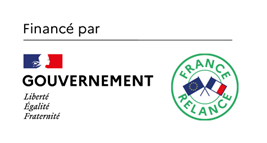 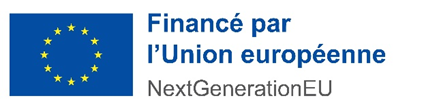 DemandeurRaison sociale :Adresse :Tel :Mail :Statut juridique :N° FINESS :N° SIRET : Nom du responsable légal :Fonction :Tel :Mail : Nom de la personne habilitée à signer la convention d’attribution financière : Fonction :Tel :Mail :Nom de la personne en charge du dossier :Fonction :Tel :Mail :Résidence autonomie concernéeDénomination :Adresse :N° FINESS :Nombre de places autorisées :Nombre de places habilitées à l’aide sociale :Nombre de salariés permanents :Nombre de bénévoles et de jeunes en service civique (le cas échéant) :Propriétaire des locaux Demandeur Autre : A préciserRaison sociale :
Adresse :
Statut juridique :Gestionnaire de l’établissement Demandeur Autre : A préciserRaison sociale :Adresse :Statut juridique :N° FINESS : N° SIRET : Nom du responsable légal :Fonction : 
Tel :
Mail :Nom de la personne habilitée à signer la convention d’attribution financière : Fonction : 
Tel :
Mail :Intitulé du projet Montant de la subvention sollicitée                               €Catégorie de l’établissement : PublicPrivé non-lucratif Privé lucratif 2. LE PROJETObjectifs :Conception du lieu :Son fonctionnement :Types d’activités envisagéesQui sera associé à l’élaboration du programme :Situation :Taille :Caractéristiques :Son état :Le type de travaux/d’aménagement/d’équipement prévu :Si les travaux concernent le bâti, précisez les gains énergétiques par rapport au décret tertiaire :Précisez la démarche éco-responsable du projet (aménagement, équipement, mises aux normes …)Le projet sera réussi si …. (complétez)Pourquoi devrions-nous sélectionner votre projet ?Qu’est-ce qui fait, selon vous, son intérêt, son originalité ?Comment sera piloté le projet ?Par qui ?En s’appuyant sur quelles ressources ?Date de démarrage des travaux :Durée :Date d’acquisition des équipements :Les grandes étapes du projet :Perspectives de pérennisation du projet : Coût total du projet HT :                                                 €Montant de la subvention sollicité :                                                 €DEPENSESMontants HTMontants TTCRECETTESMontants HTMontants TTCCharges de personnel affectées au projetSubventions acquisesContractuelStagiaire rémunéréGratification de service civique € € € € € €Subvention 1 (précisez)Subvention 2 …(précisez)€€€€Achat de prestationsSubventions en cours de demandePrestation d’ingénierie de projet, coordination, DSLPrestation d’AMO travaux € € € €Subvention sollicitée CNSA : Subvention 2 …€€€€Dépenses aménagement/travauxRecettes hors subventionsTravaux€€Participation en fonds propres et/ou autofinancement de la résidence autonomie€€Autres achatsAutresEquipementMobilierAutre (précisez) :€€€€€€Précisez :€€TOTAL DES DEPENSES€€TOTAL DES RECETTES€€Le présent dossier doit être complété et adressé avec ses pièces jointes par courriel à la Carsat Bourgogne Franche Comté à l’adresse prets.subventions@carsat-bfc.fr pour le 31 mai 2024.Attention : le poids total de votre courrier portant candidature ne doit pas excéder 5 Mo.Un accusé de réception vous parviendra et la réponse de sa sélection vous sera notifiée avant le 31 décembre 2024.